日本スポーツ協会公認スタートコーチ（スポーツ少年団）養成講習会事前課題レポート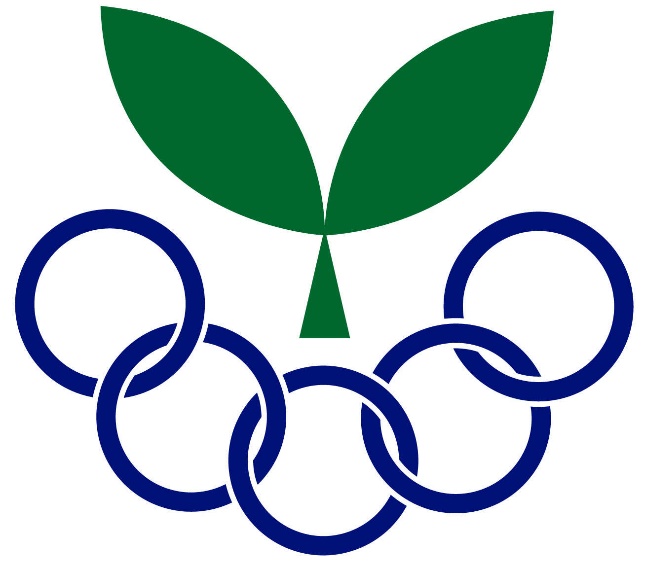 受講番号：市町村：所属団：氏　　名：日本スポーツ協会公認スタートコーチ（スポーツ少年団）養成講習会事前レポート・各設問に参考ページを記載しております。テキストを見ながら記入しましょう。・「テキスト：Ｒｅ」と書いているものは、Reference　Book参照です。・「テキスト：専」と書いているものは、専門科目テキスト参照です。・記入方法（パソコンで入力・鉛筆等で記入）は自由とします。問1スポーツ少年団の理念を書きましょう。【テキスト：専/Ｐ６】問2「スポーツの意義」・「スポーツ少年団の意義」を書きましょう。                                        【テキスト：Ｒe/Ｐ４５・４８・専/Ｐ７】問3スポーツ少年団活動に求められることを書きましょう。【テキスト：専/Ｐ１９】問4スポーツ少年団の単位団活動にかかわる人たちはどの様に構成されることが望ましいか書きましょう。　　　　　　　　　　　　　　　　　　【テキスト：専/Ｐ１２】問５スキャモンの発育曲線の分類パターンと最も早期に発達する型を書きましょう。【専/Ｐ２６～２７】○分類型・・・・○最も早期に発達する型○分類型・・・・○最も早期に発達する型問６スポーツ少年団活動において運動適性テストⅡを実施する目的を書きましょう。【テキスト：専/Ｐ５６】問７アクティブ・チャイルド・プログラム（ACP）および幼児期からのACPとはどのようなプログラムか書きましょう。　　　　　　　　　　　　　　【テキスト：専/Ｐ６２～６３】問８スポーツにおける安全確保について大切なことを書きましょう。【専/Ｐ７４～７９】○スポーツ指導前○スポーツ活動直前○スポーツ活動実施中○スポーツ活動終了後○スポーツ指導前○スポーツ活動直前○スポーツ活動実施中○スポーツ活動終了後問９スポーツ少年団におけるガバナンス構築で大切（必要）なことを書きましょう。　　　　　　　　　　　　　　　　　　　　　　　　　【テキスト：専/Ｐ８２・９２】問10発育発達期の心理的特徴を書きましょう。　　　　【テキスト：専/Ｐ３０～３１】幼児期の特徴児童期の特徴（３）青年期の特徴幼児期の特徴児童期の特徴（３）青年期の特徴問11スポーツ少年団における反倫理的行為の根絶で大切（必要）なことを書きましょう。【テキスト：専/Ｐ９３～９７】○人道に反する行為や言動【身体的精神的暴力および言葉の暴力において】○反社会的行為【不適切な指導において】○人道に反する行為や言動【身体的精神的暴力および言葉の暴力において】○反社会的行為【不適切な指導において】問12モデル・コア・カリキュラムで提示されたグッドコーチ像とはどのようなコーチか書きましょう。　　　　　　　　　　　　　　　　　　　　　　　　　　【Ｒｅ/Ｐ４～５】問13コミュニケーションスキルにおいて、大切（必要）なことを書きましょう。　　　　　　　　　　　　　　　　　　　　　　　　　　　　【Ｒｅ/Ｐ２９～３５】問14ジュニアを対象とするスポーツ指導で大切（必要）なことを書きましょう。【テキスト：専/Ｐ３４・４９】問15「コーチの成長で大切なこと」・「コーチの学びの場」を書きましょう。【Ｒｅ/Ｐ３６～３７】〇コーチの成長で大切なこと○コーチの学びの場〇コーチの成長で大切なこと○コーチの学びの場問16「スポーツ宣言日本」におけるスポーツの定義を書きましょう。【Ｒｅ/Ｐ４５】問17スポーツ事故におけるスポーツ指導者の法的責任はどのようなものがあるか書きましょう。【Ｒｅ/Ｐ５７】○スポーツ指導者が負う法的責任・・○スポーツ指導者が負う法的責任・・問18行動体力と防衛体力の概念を書きましょう。　　　　　　　　【Ｒｅ/Ｐ６９】〇行動体力○防衛体力〇行動体力○防衛体力問19スポーツにおける熱中症が最も多く発生する時期と熱中症予防で必要なことを書きましょう。　　　　　　　　　　　　　　　　　　　【Ｒｅ/Ｐ１０５～１０６・専/Ｐ４４】○最も多く発生する時期○熱中症予防○最も多く発生する時期○熱中症予防問20一次救命処置におけるＡＥＤの使用手順と注意する点を書きましょう。　　　　　　　　　　　　　　　　　　　　　　　　　【Ｒｅ/Ｐ１３４～１３８】問21子どもの体力と運動能力の現状を書きましょう。【Ｒｅ/Ｐ１５６】問22あなたは、今後どのような指導者になりたいですか。【自由記述】